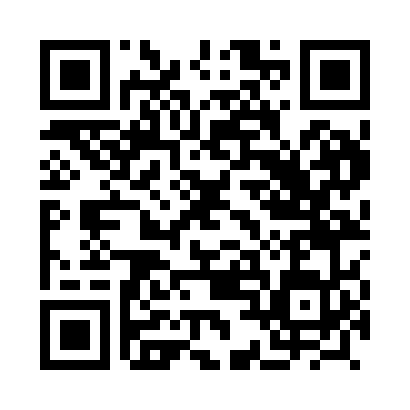 Prayer times for Achan, PakistanWed 1 May 2024 - Fri 31 May 2024High Latitude Method: Angle Based RulePrayer Calculation Method: University of Islamic SciencesAsar Calculation Method: ShafiPrayer times provided by https://www.salahtimes.comDateDayFajrSunriseDhuhrAsrMaghribIsha1Wed4:245:4812:243:577:018:262Thu4:235:4712:243:577:028:263Fri4:225:4612:243:577:028:274Sat4:215:4612:243:577:038:285Sun4:205:4512:243:577:048:296Mon4:195:4412:243:567:048:307Tue4:185:4312:243:567:058:308Wed4:175:4312:243:567:058:319Thu4:165:4212:243:567:068:3210Fri4:155:4112:243:567:068:3311Sat4:145:4112:243:567:078:3412Sun4:135:4012:243:567:088:3513Mon4:135:4012:243:567:088:3514Tue4:125:3912:243:557:098:3615Wed4:115:3812:243:557:098:3716Thu4:105:3812:243:557:108:3817Fri4:095:3712:243:557:108:3918Sat4:095:3712:243:557:118:3919Sun4:085:3612:243:557:128:4020Mon4:075:3612:243:557:128:4121Tue4:075:3612:243:557:138:4222Wed4:065:3512:243:557:138:4223Thu4:055:3512:243:557:148:4324Fri4:055:3412:243:557:148:4425Sat4:045:3412:243:557:158:4526Sun4:045:3412:243:557:158:4527Mon4:035:3312:253:557:168:4628Tue4:035:3312:253:557:178:4729Wed4:025:3312:253:557:178:4830Thu4:025:3312:253:557:188:4831Fri4:025:3212:253:557:188:49